Item #3:  Throw Down the Gauntlet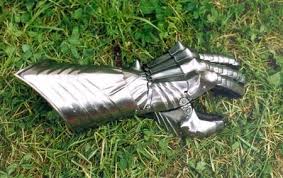 Category:  Language and IdiomsWhat I Already Know About This Item:______________________________________________________________________________________________________________________________________________________________________________(For this slide you should be writing down 3 things: name of allusion, background information, how it is used today.)In the days of knighthood and chivalry, if a knight wanted to challenge another knight to a duel, he would throw down his heavy glove, or “gauntlet.”  If the challenged knight picked up the gauntlet, this indicated that he had accepted the challenge.“Throwing down the gauntlet” refers to issuing a challenge, especially issuing that challenge in a dramatic manner.(For this slide you should be writing down 2 things: 1 given example and 1 original example.)Examples: (copy ONE)Karen and Amy, both sprinters, argued continuously about who would do better at longer distances.  Finally, Amy threw down the gauntlet and challenged Karen to a two-mile race.Our parents threw down the gauntlet, offering fifty dollars to any of us who could go an entire week without watching television or playing video games.My Own Original Example:  (write ONE)